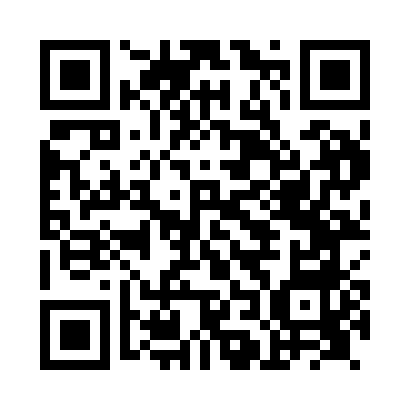 Prayer times for Alturlie Point, UKWed 1 May 2024 - Fri 31 May 2024High Latitude Method: Angle Based RulePrayer Calculation Method: Islamic Society of North AmericaAsar Calculation Method: HanafiPrayer times provided by https://www.salahtimes.comDateDayFajrSunriseDhuhrAsrMaghribIsha1Wed3:205:251:146:289:0311:092Thu3:185:231:146:299:0511:103Fri3:175:201:136:319:0811:114Sat3:165:181:136:329:1011:125Sun3:155:161:136:339:1211:136Mon3:145:131:136:349:1411:147Tue3:125:111:136:369:1611:158Wed3:115:091:136:379:1811:169Thu3:105:071:136:389:2011:1710Fri3:095:051:136:399:2311:1811Sat3:085:021:136:419:2511:1912Sun3:075:001:136:429:2711:2013Mon3:064:581:136:439:2911:2114Tue3:054:561:136:449:3111:2215Wed3:044:541:136:459:3311:2316Thu3:034:521:136:469:3511:2417Fri3:024:501:136:479:3711:2518Sat3:014:481:136:489:3911:2619Sun3:004:471:136:509:4111:2720Mon2:594:451:136:519:4311:2821Tue2:584:431:136:529:4411:2922Wed2:584:411:136:539:4611:3023Thu2:574:401:136:549:4811:3124Fri2:564:381:146:559:5011:3225Sat2:554:361:146:569:5211:3326Sun2:544:351:146:569:5311:3427Mon2:544:331:146:579:5511:3528Tue2:534:321:146:589:5711:3629Wed2:534:311:146:599:5811:3630Thu2:524:291:147:0010:0011:3731Fri2:514:281:147:0110:0111:38